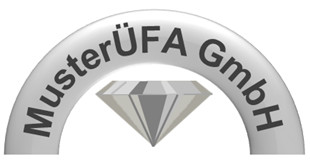 Name: Klasse: FirmaArtikelMengeEinzelpreis € nettoGesamtpreis € brutto